CURRICULAM VITAE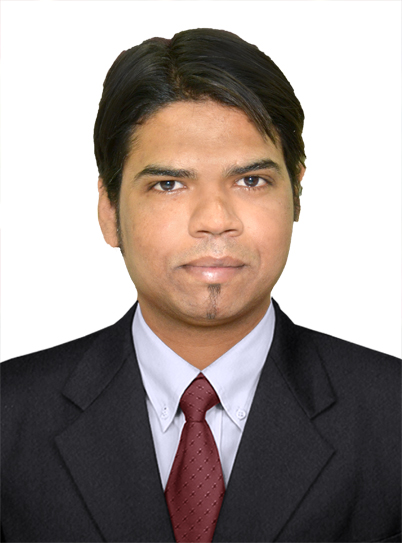 Majeed CAREER OBJECTIVE:To be a part of renowned organization, which would acquire my qualities for the betterment of the company, as well as foster my growth both professionally and personally.EDUCATIONAL QUALIFICTION:Intermediate from Srinivasa Junior College Hyderabad in March 2010.S.S.C. from Turning Point High School in March 2006.TECHNICAL QUALIFICATION:Operating Systems		: Ms-Dos, Windows95, 98, NT, 2000, XP.Chip level			: Hardware chip level service technicianApplications			: Ms-Office.Accounts			: General Accounts, Tally-7.2WORK EXPERIENCE:Worked as Sales Promoter at Go Bananas store Begumpet, Hyderabad, India from (2006 to 2008).Worked as sales at youngsters (man’s wear showroom),India from (2008 to 2009)Worked as a Sales man at Apor Contraditions Jubilee hills Hyderabad, India from Jan (2009 to 2012).Roles and Responsibilities Handled:-Handled Team of Sales executives for the accomplishment of Targets allotted by the firm.Visual Merchandising.Supply Chain Managements.Evaluating Marketing Strategies.Liaising with suppliers of International Brands of Fabric & Apparel (Royale Lenin, J.Hampstead, Raymond’s, Zenisis, Siyarams, Mistair, Oxemberg,Moretti).Checking quantities of goods on display and in stock.Recording sales and order information and sending copies to the sales office.Reviewing staff sales performance, aiming to meet or exceed targets.Maintaining the Man Power.PERSONAL TRAITS:Strong commitment towards work.Good Communication Skills.Self-confidence.Can efficiently handle a teamHOBBIES:Reading BooksWatching MoviesPlaying CricketGoing for a long drive on bikes.PERSONAL PROFILE:Date of Birth         	:  	10/051990.Marital Status       	:  	singleGender                  	:  	MaleReligion                	:  	IslamNationality            	:  	IndianLanguages Known	:  	English, Hindi, & Urdu.PASSPORT DETAILS:Place of Issue 				          :	            Hyderabad.Date of Expiry 	            	          :	            13-12-2022DECLARATION: I here by declare that all above the information is true and correct to the best of my knowledge and abilities.